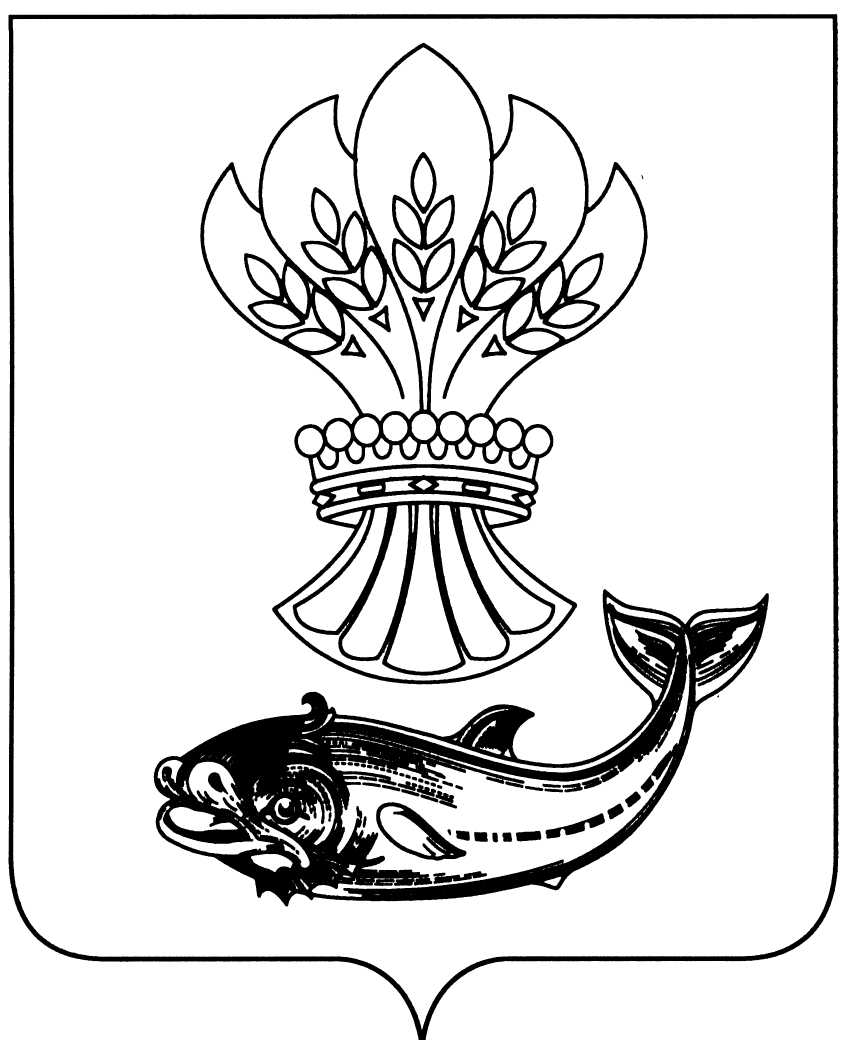 СОВЕТ НАРОДНЫХ ДЕПУТАТОВПАНИНСКОГО МУНИЦИПАЛЬНОГО РАЙОНАВОРОНЕЖСКОЙ ОБЛАСТИРЕШЕНИЕ От 05.09.2017 № 101 «Об утверждении проекта планировки и межевания территории для размещения линейного объекта: «Газопровод межпоселковый к п.Тойда 2-я Панинского района Воронежской области»      В соответствии с Градостроительным кодексом Российской Федерации, Земельным кодексом Российской Федерации, руководствуясь Федеральным Законом Российской Федерации от 06.10.2003 № 131 – ФЗ «Об общих принципах организации местного самоуправления в Российской Федерации» Совет народных депутатов Панинского муниципального районаРЕШИЛ:Утвердить проект планировки и межевания территории для размещения линейного объекта: «Газопровод межпоселковый к п.Тойда 2-я Панинского района Воронежской области» Опубликовать настоящее решение в официальном печатном издании «Панинский муниципальный вестник» и на сайте администрации Панинского муниципального района.Настоящее решение вступает в силу с момента его опубликования. Глава   Панинского муниципального района                                                                   В.Д. Жукавин